Příloha č. 3 - technická specifikaceOutsourcingové služby na výrobu pryžových výlisků.Outsourcingová služba bude zajišťovat:výroba pryžových výlisků,celkový počet pryžových výlisků bude 3000 ks,zhotovitel umožní archivaci vyrobených pryžových výlisků,tvar a velikost výlisků bude odpovídat předem definované formě o rozměrech 400x380 mm (obsahuje 6 míst pro výlisků) z Al slitiny, viz obr.1,doprava odlitků k zadavateli na adresu Pasteurova 3334/7, 400 96 Ústí nad Labem.Jedná se o služby zajišťující vývojově výzkumné práce objednatele v oblasti přípravy a testování speciálních vrstev povlaků pro vysoce odolné abrazivní a vysokoteplotní aplikace pro vývoj s novými druhy povlaků podle potřeb objednatele pro následné zkoušení a testování.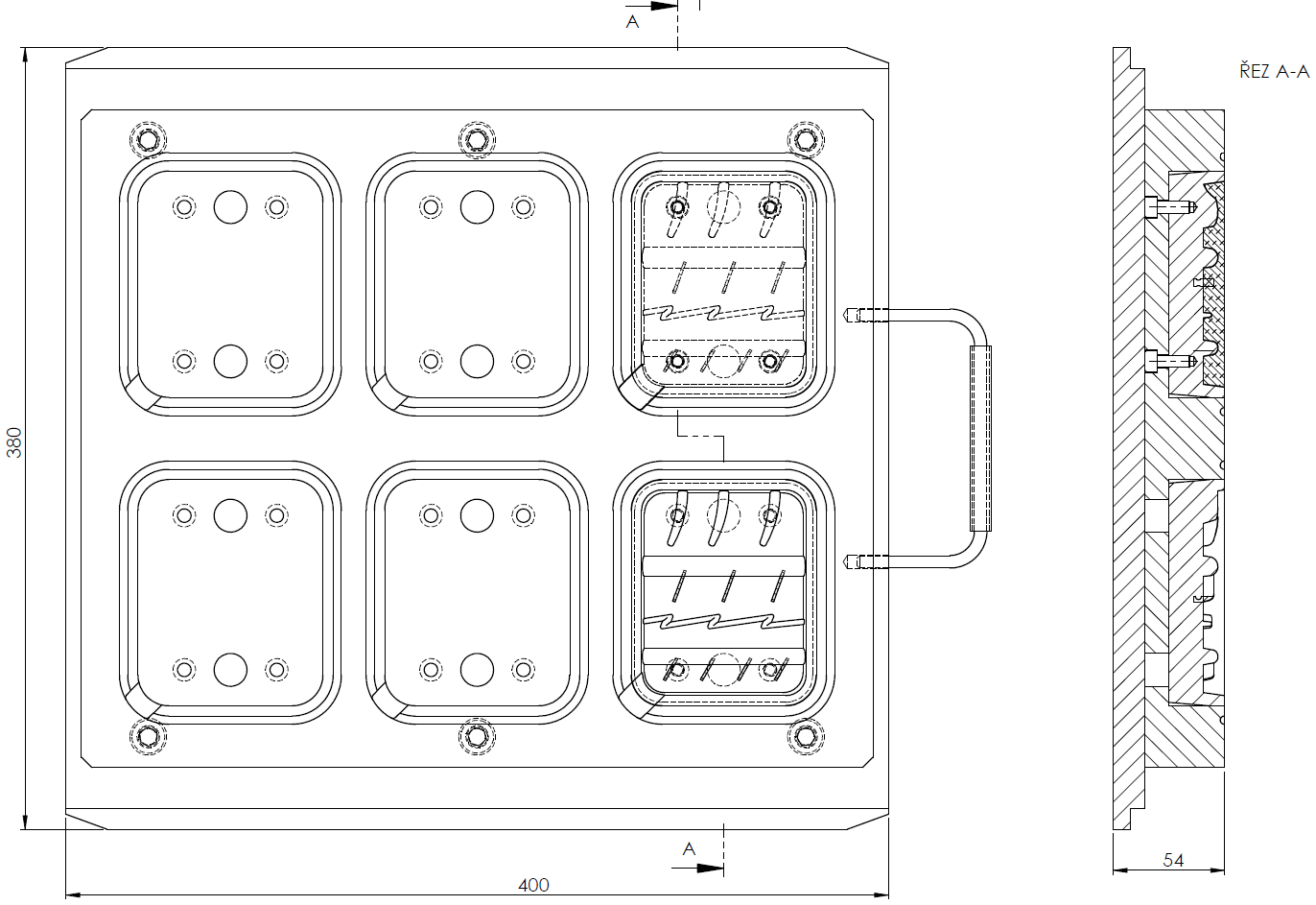 Obr. 1